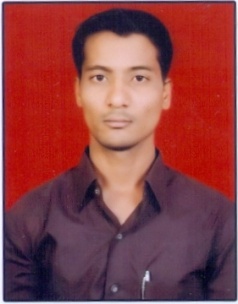 Curriculum VitaeApplied for the post “SITE ENGINEER”FEROZE-Mail :Feroz-397123@gulfjobseeker.com FEROZE-Mail :Feroz-397123@gulfjobseeker.com WORK EXPERIENCE:		I)     Site Engineer work for Residential building at Bhojwani Homes,       Site: Samruddhi Park pimple saudagar (PCMC) Pune.       Working Period: (05-01-2009) To (03-01-2010)=01YearIII)    Site Engineer work for Residential Building          Project completed, Handle with Consultant & Architecht. At          (FOREST HILLS)Rainbow Housing Sai Nagar          Mamurdi Gaon Dehu Road Pune         Working Period: (10-01-2010) To (22-01-2012)=02YearIV)    Site Engineer work for Residential Building          Rcc & Block work completed, With Podium. At (Green Valley)         Aswani Construction Kaspate Wasti Wakad Pune.        Working Period: (02-02-2012) To (17-04-2014)=02YearV)   Site Engineer work for Residential building        Plaster & Block work, Lower, Upper Parking Trimix work       Completed with Podium Slab.At AA construction (Canary Building)       Hiranadani Estae Thane, Mumbai.       Working Period: (12-05-2014) To (22-05-2016)=02YearVI)   Site Engineer Work          For Royal Oman Police (POLICE STATION BUILDING)         Project. Completed, R-160 Al-Khud Muscat in Oman.         Working Period: (07-06-2016) To (06-07-2018)=02YearTotal ExperienceIndian Experience 8 YearOman Experience 2 YearWORK EXPERIENCE:		I)     Site Engineer work for Residential building at Bhojwani Homes,       Site: Samruddhi Park pimple saudagar (PCMC) Pune.       Working Period: (05-01-2009) To (03-01-2010)=01YearIII)    Site Engineer work for Residential Building          Project completed, Handle with Consultant & Architecht. At          (FOREST HILLS)Rainbow Housing Sai Nagar          Mamurdi Gaon Dehu Road Pune         Working Period: (10-01-2010) To (22-01-2012)=02YearIV)    Site Engineer work for Residential Building          Rcc & Block work completed, With Podium. At (Green Valley)         Aswani Construction Kaspate Wasti Wakad Pune.        Working Period: (02-02-2012) To (17-04-2014)=02YearV)   Site Engineer work for Residential building        Plaster & Block work, Lower, Upper Parking Trimix work       Completed with Podium Slab.At AA construction (Canary Building)       Hiranadani Estae Thane, Mumbai.       Working Period: (12-05-2014) To (22-05-2016)=02YearVI)   Site Engineer Work          For Royal Oman Police (POLICE STATION BUILDING)         Project. Completed, R-160 Al-Khud Muscat in Oman.         Working Period: (07-06-2016) To (06-07-2018)=02YearTotal ExperienceIndian Experience 8 YearOman Experience 2 YearPersonal profile:Date of Birth: 02 FEB 1991.   Age : 27Gender : MaleNationality      : Indian                          Religion           : MuslimMarital Status: Single                      Sex                   : MaleLinguistic:Speak Read and write Comfortably:English, Urdu , kannada,Hindi & Marathi
Software Skill:Auto cad 2D (Basic)Ms Word, Ms excel, Ms Paint, Internet explorer.Basic computer
Personal Skills:-Leadership Skill.Time management skill.    Efficient in communication.Personal profile:Date of Birth: 02 FEB 1991.   Age : 27Gender : MaleNationality      : Indian                          Religion           : MuslimMarital Status: Single                      Sex                   : MaleLinguistic:Speak Read and write Comfortably:English, Urdu , kannada,Hindi & Marathi
Software Skill:Auto cad 2D (Basic)Ms Word, Ms excel, Ms Paint, Internet explorer.Basic computer
Personal Skills:-Leadership Skill.Time management skill.    Efficient in communication.RESPONSIBLITIES/DELIVERABLES:	* Project Execution Engineering.* Preparation of Bill of material for Belt Elements from Drawings.* Preparation of isometric drawing from CAD and checking documents viz.       Specifications Datasheets, etc & Drawings.                                                               * Good inter action with workers in site to solving problems.                                                                              *Independently execution and Supervised Residential Site.*Preparing Bar Bending Schedule. *Clarifying and discussing with seniors, consultants, queries in    Drawing and problems at site.*Site execution for all activities related to construction work.*Responsible for supervising, including day to day activities related  to store, stock, construction handling labor and managing time effectively.  EDUCATIONAL QUALIFICATION:DIPLOMA:    CIVIl ENGINEERING.                        K.C.T Polytechnic Gulbarga                         (Govt. Aided Institute & Approved by AICTE)                        in the year 2011.(APPEAR)                        PASSING MAY 2015SSLC          : from The K.S.E.E. Board Bangalore (Karnataka) in                        The year 2006.DeclarationI hereby declare that all the above information provided by me is true and correct to the best of my knowledge and belief. Place :                                                                           FEROZRESPONSIBLITIES/DELIVERABLES:	* Project Execution Engineering.* Preparation of Bill of material for Belt Elements from Drawings.* Preparation of isometric drawing from CAD and checking documents viz.       Specifications Datasheets, etc & Drawings.                                                               * Good inter action with workers in site to solving problems.                                                                              *Independently execution and Supervised Residential Site.*Preparing Bar Bending Schedule. *Clarifying and discussing with seniors, consultants, queries in    Drawing and problems at site.*Site execution for all activities related to construction work.*Responsible for supervising, including day to day activities related  to store, stock, construction handling labor and managing time effectively.  EDUCATIONAL QUALIFICATION:DIPLOMA:    CIVIl ENGINEERING.                        K.C.T Polytechnic Gulbarga                         (Govt. Aided Institute & Approved by AICTE)                        in the year 2011.(APPEAR)                        PASSING MAY 2015SSLC          : from The K.S.E.E. Board Bangalore (Karnataka) in                        The year 2006.DeclarationI hereby declare that all the above information provided by me is true and correct to the best of my knowledge and belief. Place :                                                                           FEROZ